Пример оформления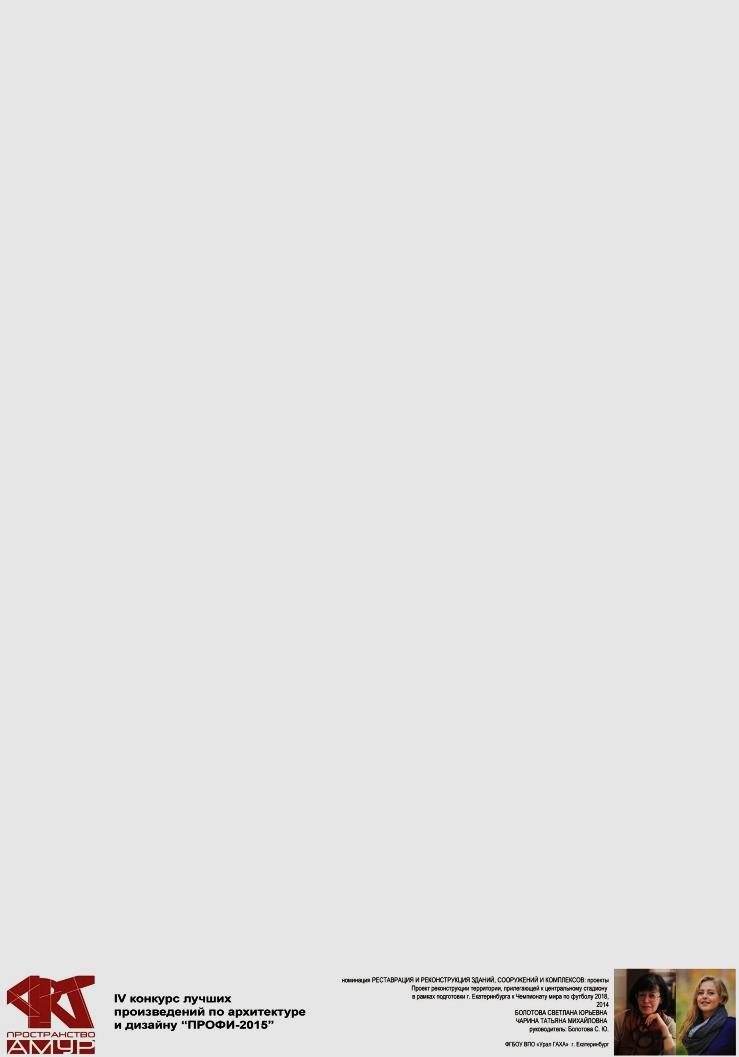 Пример штампа: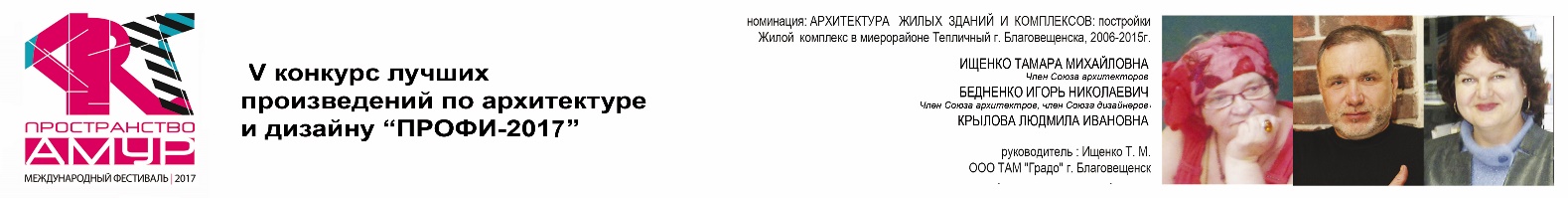 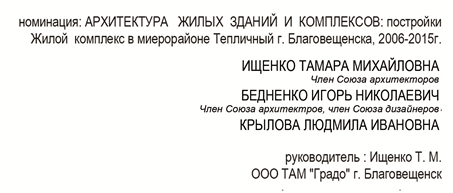 